АННОТАЦИЯ РАБОЧЕЙ ПРОГРАММЫ ПРАКТИКИ «СУДЕБНО-МЕДИЦИНСКАЯ ЭКСПЕРТИЗА СВИДЕТЕЛЬСТВУЕМОГО» ОРДИНАТУРЫ ПО СПЕЦИАЛЬНОСТИ31.08.10 «СУДЕБНО-МЕДИЦИНСКАЯ ЭКСПЕРТИЗА»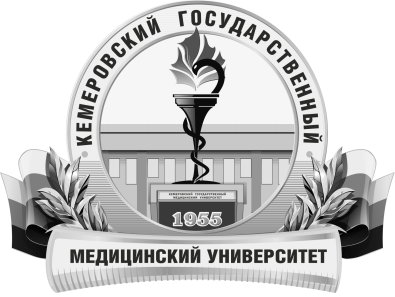 КЕМЕРОВСКИЙ ГОСУДАРСТВЕННЫЙ МЕДИЦИНСКИЙ УНИВЕРСИТЕТКафедра судебной медицины и медицинского праваСоставляющие программыНаименование дисциплины и аннотацияТрудоёмкость, час/ ЗЕТ«Судебно-медицинская экспертиза свидетельствуемого»324/9Цель изучения дисциплиныПодготовка квалифицированного специалиста, который должен обладать универсальными и профессиональными компетенциями. Подготовить специалиста способного и готового для самостоятельной профессиональной деятельности в условиях первичной медико-санитарной помощи. Освоение практических навыков, формирование у обучающихся врачебного поведения, анализу, синтезу, мышления и умений, обеспечивающих решение профессиональных задач и применение ими алгоритма врачебной деятельности по профилю «Судебно-медицинская экспертиза».Место дисциплины в учебном планеБазовая часть. Блок 2.Изучение дисциплины требует знания, полученные ранее при освоении дисциплинОсновной образовательной программы высшего образования по специальности «Лечебное дело» или «Педиатрия», базовой части программы обучения по специальности «Судебно-медицинская экспертиза».Дисциплина необходима для успешного освоения дисциплинАнестезиология и реаниматология, патология, медицина чрезвычайных ситуаций, токсикология, судебно-медицинская экспертиза трупа, судебно-медицинская экспертиза свидетельствуемого.Формируемые виды профессиональной деятельностипрофилактическая; диагностическая; психолого-педагогическая; организационно-управленческаяКомпетенции, формируемые в результате освоения дисциплиныУК-1, ПК-1, ПК-2, ПК-5, ПК-6.Содержание дисциплиныРаздел 1.  «Процессуальные и организационные основы судебно-медицинской службы в РФ».Тема 1. Процессуальные нормы организации производства судебно-медицинской экспертизы живых лиц.Тема 2. Общие правила освидетельствования. Оформление заключения эксперта.  Раздел 2. Определение степени тяжести вреда, причиненного здоровью человека.Тема 1. Порядок проведения, методика освидетельствованияТема 2. Алгоритм экспертной оценки тяжести вреда здоровьюРаздел 3. Экспертиза при спорных половых состояниях и половых преступленияхТема 1. Порядок и последовательность проведения судебно-медицинской экспертизы.Тема 2. Особенности судебно-медицинской экспертизы при спорных половых состояниях и половых преступлениях.Форма промежуточного контроляЗачет